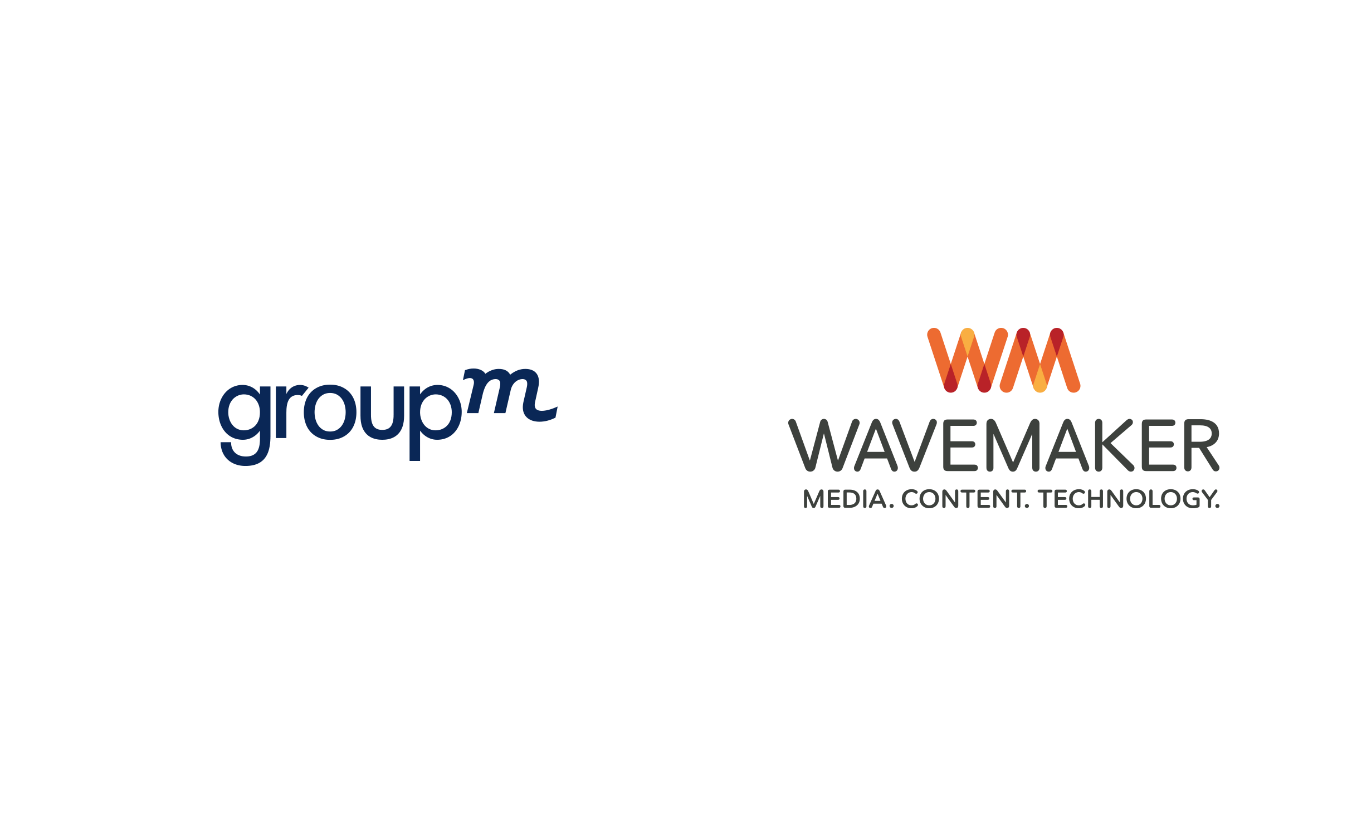 Gyakornokot keresünk Junior Data Specialist munkakörbe,minimum 1 éves, de lehetőleg hosszabb időtartamra. Leendő feladataid:Kutatási csoport munkájának támogatásaRendszeres és ad hoc versenytárs riportok készítése ExcelbenAdatkezelési feladatok támogatása és menedzseléseMédiatervezők munkájának segítése, adatigényének kiszolgálásaHáttéranyagok gyűjtése változatos témákbanPrimer kutatási projektekben való részvétel, elsősorban riportok készítése PowerPointbanTéged keresünk, haNappali tagozatos hallgatói jogviszonnyal rendelkezel (minimum 1 évig még)Hetente minimum 25 órát tudsz vállalniÉrdekel a piackutatásÖnállóan, felelősségteljesen végzed a munkádPrecíz vagy és jól bírod a monotonitástMeglátod az adatok közötti összefüggéstKi tudod emelni egy információhalmazból a lényegetMagabiztosan használod az Excel-t és a Power Point-otNyitott vagy új szoftverek megismeréséreLegalább középfokú szinten beszélsz és írsz angolulHa ez is igaz rád, az szuper: Magas szintű Excel tudás (makro, pivot stb.)Adatelemzési, programozási ismeret (SPSS, R, Python)Amiért érdemes velünk dolgozni:Korrekt gyakornoki fizetés, kiemelkedő juttatási csomag Betekintés Magyarország egyik legnagyobb médiaügynökségének életébeTanulási lehetőség, gyakorlati ismeretek bővítéseKellemes munkakörülmények, jól megközelíthető budapesti irodaBarátságos, fiatalos csapatÁlláslehetőség a későbbiekbenHa úgy érzed, neked való a feladat, várjuk önéletrajzod a talent.hungary@wmglobal.com email címre.